UNIVERSIDADE ESTADUAL DE MARINGÁ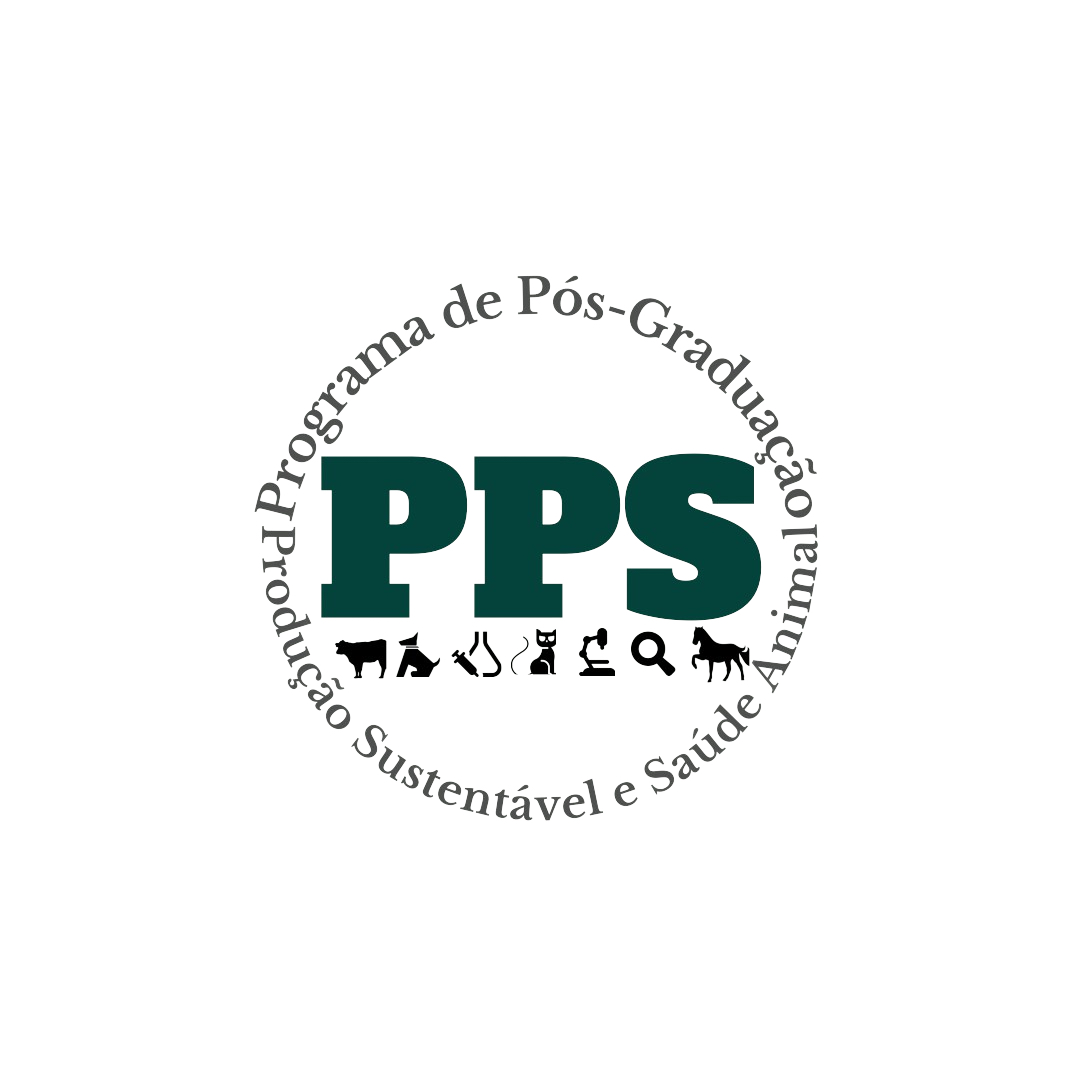 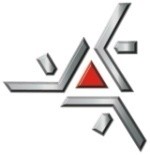 CENTRO DE CIÊNCIAS AGRÁRIAS-CCA                                                  MESTRADO EM PRODUÇÃO SUSTENTÁVEL E SAÚDE ANIMAL – PPSEXAME DE QUALIFICAÇÃORequerimento do(a) Candidato (a)Eu,			, RA nº	, Turma:	, aluno(a) regularmente matriculado(a) no Programa de Pós-Graduação em Produção Sustentável e Saúde Animal, Área de Concentração:  		 	, da Universidade Estadual de Maringá, venho requerer, junto ao Conselho Acadêmico do Programa, o Exame de Qualificação, nível de (  ) MESTRADO, DISSERTAÇÃO intitulada:  	______________________________________________________________ 	__.Para tal, confirmo que:integralizei no mínimo 75% dos créditos exigidos pelo Programa;fui aprovado(a) no Exame de Proficiência em Língua Estrangeira;encaminharei este requerimento, o historico escolar (SISAV/UEM) atual e arquivo do relatório da dissertação em PDF para o e-mail: sec-pps@uem.br.Nestes termos, peço deferimento.Umuarama,	de	de	.Assinatura do(a) aluno(a)DE ACORDOData do Exame: ____/_______/_____.Horário:__________________Local:_________________Link (se híbrido): ________________________Banca Examinadora:1.Presidente (Orientador)-Prof. (ª)Dr.(ª) ___________________________________________________2.Membro Titular da UEM/PPS - Prof.(ª) Dr.(ª) _____________________________________________3.Membro Titular Externo - Prof.(ª) Dr.(ª)__________________________________________________Instituição: _______________________  Cidade: _______________ CPF:________________________E-mail: __________________________4. Membro Titular Suplente - Prof.(ª) Dr.(ª)_________________________________________________Instituição: _______________________  Cidade: _______________ CPF:________________________E-mail: __________________________5. Membro Titular Suplente da UEM/PPS - Prof.(ª) Dr.(ª) ____________________________________________________________________________Assinatura do (a) Orientador(a)